Class B Power Amplifier .tran 1ms 3ms.OP  * From [PSPICE NETLIST] section of c:\program files\PSpice\PSpice.ini: .lib "nom.lib" .INC "rss class b.net" **** INCLUDING "rss class b.net" ****Q_Q1         $N_0002 $N_0001 $N_0003 Q2N3904V_V2         $N_0002 0 25VV_V3         0 $N_0004 25VC_C1         $N_0005 $N_0001  100u  C_C2         $N_0005 $N_0006  100u  V_V1         $N_0005 0 DC 0v AC 1v+SIN 0v 1v 1k 0 0 0R_R1         0 $N_0003  10k  Q_Q3         $N_0004 $N_0006 $N_0003 Q2N3906.PROBE V(*) I(*) W(*) D(*) NOISE(*)  .END`					               Q2N3904         Q2N3906                        NPN             PNP                       IS    6.734000E-15    1.410000E-15           BF  416.4           180.7                    NF    1               1                     VAF   74.03           18.7                   IKF     .06678          .08                  ISE    6.734000E-15                           NE    1.259                                  BR     .7371          4.977                  NR    1               1                      RB   10              10                      RC    1               2.5                   CJE    4.493000E-12    8.063000E-12          MJE     .2593           .3677                CJC    3.638000E-12    9.728000E-12          MJC     .3085           .5776                 TF  301.200000E-12  179.300000E-12          XTF    2               6                     VTF    4               4                     ITF     .4              .4                    TR  239.500000E-09   33.420000E-09          XTB    1.5             1.5                    CN    2.42            2.2                     D     .87             .52          NODE   VOLTAGE     NODE   VOLTAGE     NODE   VOLTAGE     NODE   VOLTAGE($N_0001)     .2765                   ($N_0002)   25.0000                       ($N_0003)-16.75E-06                   ($N_0004)  -25.0000                       ($N_0005)    0.0000                   ($N_0006)    -.3456                       VOLTAGE SOURCE CURRENTS    NAME         CURRENT    V_V2        -4.621E-10    V_V3        -2.138E-09    V_V1         0.000E+00    TOTAL POWER DISSIPATION   6.50E-08  WATTSNAME         Q_Q1        Q_Q3      MODEL        Q2N3904     Q2N3906   IB           1.30E-19    4.34E-19 IC           4.62E-10   -2.14E-09 VBE          2.77E-01   -3.46E-01 VBC         -2.47E+01    2.47E+01 VCE          2.50E+01   -2.50E+01 BETADC       3.55E+09   -4.93E+09 GM           1.53E-08    8.02E-08 RPI          9.65E+08    5.22E+09 RX           1.00E+01    1.00E+01 RO           1.76E+11    1.94E+10 CBE          5.06E-12    1.01E-11 CBC          1.23E-12    1.27E-12 CJS          0.00E+00    0.00E+00 BETAAC       1.47E+01    4.19E+02 CBX/CBX2     0.00E+00    0.00E+00 FT/FT2       3.87E+02    1.12E+03 NODE   VOLTAGE     NODE   VOLTAGE     NODE   VOLTAGE     NODE   VOLTAGE($N_0001)     .2765                   ($N_0002)   25.0000                       ($N_0003)-16.75E-06                   ($N_0004)  -25.0000                       ($N_0005)    0.0000                   ($N_0006)    -.3456                   VOLTAGE SOURCE CURRENTSNAME         CURRENT V_V2        -4.621E-10V_V3        -2.138E-09   V_V1         0.000E+00 TOTAL POWER DISSIPATION   6.50E-08  WATTS  JOB CONCLUDED TOTAL JOB TIME .02Class B Power Amplifier 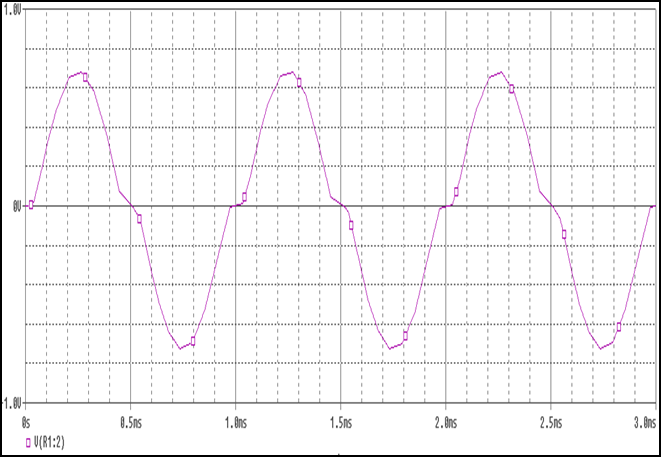 